ТРИВИАЛЬНЫЕ НАЗВАНИЯ ОРГАНИЧЕСКИХ ВЕЩЕСТВ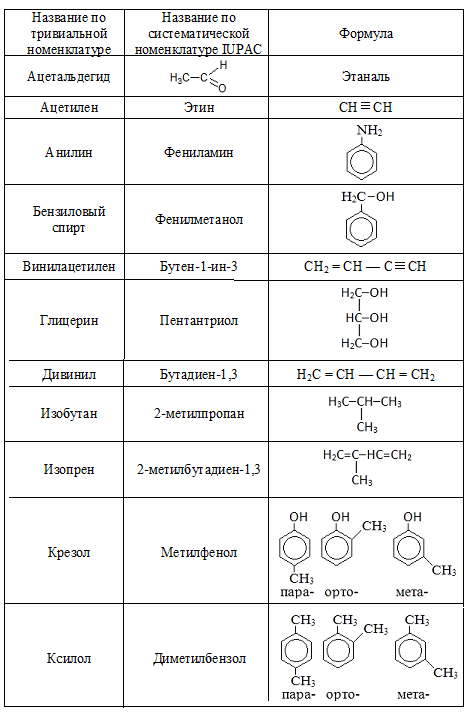 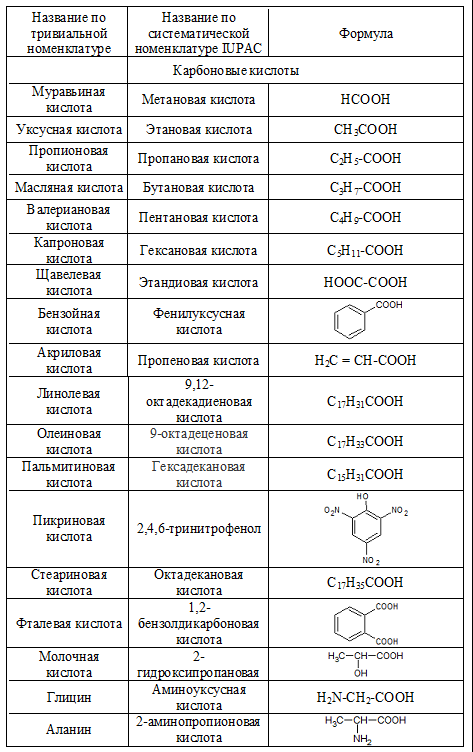 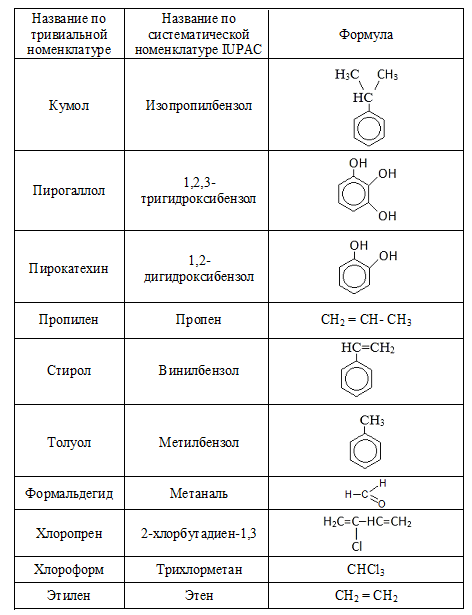 